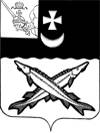 АДМИНИСТРАЦИЯ БЕЛОЗЕРСКОГО МУНИЦИПАЛЬНОГО РАЙОНА ВОЛОГОДСКОЙ ОБЛАСТИП О С Т А Н О В Л Е Н И ЕОт 19.06.2019   №  297ПОСТАНОВЛЯЮ:        1.Внести в план реализации муниципальной программы «Развитие и совершенствование сети автомобильных дорог общего пользования муниципального значения Белозерского муниципального района на 2019-2021 годы», утвержденный постановлением администрации района от 06.12.2018 №601 изменение, изложив его в новой редакции, согласно приложению к настоящему постановлению.        2.Настоящее  постановление  подлежит размещению на официальном сайте Белозерского  муниципального  района  в  информационно-телекоммуникационной   сети  «Интернет».Руководитель администрации района:                                               Д.А. Соловьев                                                                                                                   Приложение к постановлению                                                                                                                    администрации района от 19.06.2019  № 297                                                                                                                    «Приложение к постановлению администрации района                                                                                                                   от 06.12.2018 №601План реализации муниципальной программы муниципальной программы  «Развитие и совершенствование сети автомобильных дорог общего пользования муниципального значения Белозерского муниципального района на 2019-2021 годы»                                                                                                                                                                                                                 »О внесении изменения в постановление администрации района от 06.12.2018 № 601 Наименование подпрограммы, основного мероприятия, мероприятий, реализуемых в рамках основного мероприятияОтветственный исполнитель (Ф.И.О., должность)СрокСрокОжидаемый непосредственный результат (краткое описание)Финансирование (тыс. руб.)     средства дорожного фонда          области / местный бюджетНаименование подпрограммы, основного мероприятия, мероприятий, реализуемых в рамках основного мероприятияОтветственный исполнитель (Ф.И.О., должность)начала реализацииокончания реализацииОжидаемый непосредственный результат (краткое описание)Финансирование (тыс. руб.)     средства дорожного фонда          области / местный бюджет1234561.Ремонт автодороги г. Белозерск ул. Свободы (участок с пересечения ул. Бр. Шамариных до пересечения с ул. Белозер) Администрация города Белозерска (по согласованию)16.04.201931.08.2019Ввод 0,7 км. отремонтированной дороги        10623,59610252,796  / 370,82.Ремонт автомобильной дороги Чулково-Березово Белозерского района (на участке Старое Село– БерезовоАдминистрация Белозерского муниципального района01.07.201930.10.2019Ввод 0,8 км. отремонтированной дороги       1349,83  815,3 / 534,53 3.Содержание сети автомобильных дорог районного значенияАдминистрация Белозерского муниципального района01.01.201931.12.2019Поддержание технического состояния автомобильных дорог      10402,85     0 / 10402,854.Паспортизация автомобильных дорог на которые отсутствует регистрация праваУправление имущественных отношений Белозерского района01.01.201931.12.2019Увеличение протяженности автомобильных дорог общего пользования местного значения области, на которые зарегистрировано право         200,00       0 / 200,005.Ремонт улично-дорожной сети западного района г. БелозерскаАдминистрация города Белозерска (по согласованию)01.09.201901.10.2019Ввод 0,2 км. отремонтированной дороги       937,36   883,2 / 54,166.Передача полномочий администрациям сельских поселений на осуществление дорожной деятельностиАдминистрация Белозерского муниципального района01.01.201931.12.2019Поддержание технического состояния автомобильных дорог       2161,60     0 / 2161,607.Ремонт автомобильной дорогиг.Белозерск ул.С.ОрловаАдминистрация города Белозерска (по согласованию)30.06.201931.08.2019Ввод 0,1 км.                                                                                                                                                                                                                                                                                                                                                                                                                                                                                                                                                                                                                                                                                                                                    отремонтированной дороги       253,204   247,204 / 6,0ИТОГОИТОГОИТОГОИТОГОИТОГО      25928,44